С целью формирования у детейдошкольного возраста интереса к занятиям физической культурой и спортом, ПРИКАЗЫВАЮ:Провести с 05.04.2021 по 16.04.2021 года районный конкурс «Праздник спортивного танца»среди воспитанников дошкольных образовательных учреждений, расположенных в Дзержинском районе города Ярославля.2.   Утвердить:- положение о районном конкурсе «Праздник спортивного танца»среди воспитанников дошкольных образовательных учреждений, расположенных в Дзержинском районе города Ярославля (Приложение 1);- состав организационного комитета районного конкурса «Праздник спортивного танца» среди воспитанников дошкольных образовательных учреждений, расположенных в Дзержинском районе города Ярославля (Приложение 2);- состав жюри районного конкурса «Праздник спортивного танца» среди воспитанников дошкольных образовательных учреждений, расположенных в Дзержинском районе города Ярославля (Приложение 3).3.  Контроль за исполнением приказа возложить на начальника отдела дошкольного образования Плескевич М.В.Директор департамента								Е.А.ИвановаПриложение 1УТВЕРЖДЕНОприказом департамента образования мэриигорода Ярославля от 26.02.2021 № 01-05/146Положениео районном конкурсе «Праздник спортивного танца» среди воспитанников дошкольных образовательных учреждений, расположенных в Дзержинском районе города Ярославля (дистанционный формат)1. Учредитель конкурса:- департамент образования мэрии города Ярославля2. Организатор конкурса:- департамент образования мэрии города Ярославля, муниципальное дошкольное образовательное учреждение «Детский сад № 15»3.	Общие положения3.1. Районный конкурс «Праздник спортивного танца»(далее - конкурс) среди воспитанников дошкольных образовательных учреждений, расположенных в Дзержинском районе города Ярославля, проводится с целью формирования у детей дошкольного возраста интереса к занятиям физической культурой и спортом. 3.2. Задачи конкурса:-распространение эффективных технологий физического воспитания детей дошкольного возраста на основе двигательной, музыкальной и других видов деятельности;- пропаганда здорового образа жизни;- привитие интереса к спорту у детей дошкольного возраста и родителей (законных представителей);-повышение уровня физкультурно-оздоровительной работы в дошкольных образовательных учреждениях.4.	Участники конкурсаВ конкурсе принимают участие дети дошкольного возраста 5-7 лет (далее – воспитанники, участники), посещающие дошкольные образовательные учреждения (далее – МДОУ), расположенные в Дзержинском районе города Ярославля.5.	Организация и проведение конкурса5.1.Для проведения конкурса создается организационный комитет, который доводит до сведения МДОУ положение о проведении конкурса, размещает информацию о проведении конкурса и его участниках на сайте департамента образования мэрии города Ярославля и информационных сетях общего пользования,организует работу членов жюри, которые подводят итоги, утверждают результаты и оформляют протокол.5.2 В конкурсе принимают участие команды дошкольных образовательных учреждений, реализующих программы дошкольного образования. В состав команды входят дети дошкольного возраста5-7 лет, в количестве 6 - 10 человек.5.3.  Участие в конкурсе для педагогических работников и воспитанников МДОУ проходит на добровольной и безвозмездной основе.5.4. Для участия конкурсеМДОУ подается заявка в электронном виде на электронную почту yardou015@yandex.ru, заверенная заведующей МДОУ. В заявке следует указать номинацию, в которой участвует детский коллектив.5.5. Электронные варианты выступлений команд высылаются на электронную почту yardou015@yandex.ru не позднее 09.04.2021.5.6. Выступления должны носить музыкальный и спортивный характер, длительностью не более 3 минут.5.7.   Организации высылают не более одного ролика по каждой номинации.5.8. Соревнования проводятся по следующим номинациям:- танец с предметами;- танец с использованием нетрадиционного спортивного  оборудования;- танец – зарядка.5.9. Выступление команд оценивается каждым членом жюри по пятибалльной системе по следующим критериям:- соответствие содержания возрастным требованиям;- презентация (внешний вид, выход и уход команды, качество художественного оформления, действия);- оригинальность замысла;- выразительность и эмоциональность исполнения;- качество исполнения.6. Подведение итогов и награждение победителей.6.1. Определение победителей:- члены жюри определяют победителей - I, II, III места по номинациям, остальные дети признаются участниками конкурса.6.2. Победители, занявшие I, II, III места награждаются дипломами, остальные участники сертификатами. Педагогические работники, подготовившие победителей и участников городского тура конкурса, отмечаются сертификатами (электронный вариант высылается на почту детского сада).6.3. Награждение победителей проводится 16.04.2021. Заинтересованные лица и организации могут учредить специальные призы и подарки.Заявкарайонного конкурса «Праздник спортивного танца» среди воспитанников дошкольных образовательных учреждений, расположенных в Дзержинском районе города Ярославля (дистанционный формат)МДОУ №____ района г. ЯрославляВсего допущено _____ человекЗаведующийМДОУ: 	Руководитель (инструктор) физического воспитания:__________________________МППриложение 2УТВЕРЖДЕНприказом департамента образования мэриигорода Ярославля от 26.02.2021 № 01-05/146Состав организационного комитета районного конкурса«Праздник спортивного танца» среди воспитанников дошкольных образовательных учреждений, расположенных в Дзержинском районе города Ярославля (дистанционный формат)Председатель оргкомитета:Плескевич М.В. – начальник отдела дошкольного образования департамента образования мэрии города ЯрославляЧлены оргкомитета:Громова О.А.. – заведующий МДОУ «Детский сад № 15»Ерохина О.Н. – главный специалист отдела дошкольного образования департамента образования мэрии города ЯрославляПолоникова И.А. – ведущий специалист отдела дошкольного образования департамента образования мэрии города ЯрославляПриложение 3УТВЕРЖДЕНприказом департамента образования мэриигорода Ярославля от 26.02.2021 № 01-05/146Состав жюрирайонного конкурса «Праздник спортивного танца» среди воспитанников дошкольных образовательных учреждений, расположенных в Дзержинском районе города Ярославля (дистанционный формат)Члены жюри:Громова О.А. – заведующий МДОУ «Детский сад № 15»Беличко Е.В.– инструктор по физической культуре МДОУ «Детский сад № 81» (по согласованию) Куприянова М.В. – музыкальный руководитель МДОУ «Детский сад № 15» (по согласованию)Румянцева Н.В. – инструктор по физической культуре МДОУ «Детский сад № 15» (по согласованию)Пагина Е.Н. – инструктор по физической культуре МДОУ «Детский сад № 183» (по согласованию)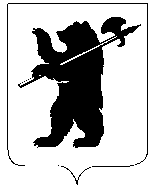 ДЕПАРТАМЕНТ ОБРАЗОВАНИЯМЭРИИ ГОРОДА ЯРОСЛАВЛЯПРИКАЗДЕПАРТАМЕНТ ОБРАЗОВАНИЯМЭРИИ ГОРОДА ЯРОСЛАВЛЯПРИКАЗДЕПАРТАМЕНТ ОБРАЗОВАНИЯМЭРИИ ГОРОДА ЯРОСЛАВЛЯПРИКАЗ26.02.202126.02.2021№ 01-05/146О проведении районного конкурса «Праздник спортивного танца» среди воспитанников дошкольных образовательных учреждений, расположенных в Дзержинском районе города Ярославля (дистанционный формат)№ДОУФамилия, имя ребенка.Год рождения12345678910